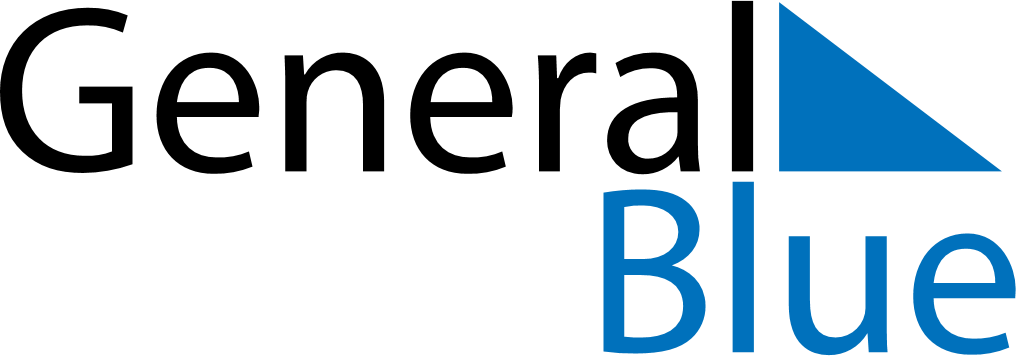 August 2020August 2020August 2020August 2020PortugalPortugalPortugalMondayTuesdayWednesdayThursdayFridaySaturdaySaturdaySunday112345678891011121314151516AssumptionAssumption1718192021222223242526272829293031